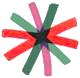 Platform VB Haaglandenlokale en regionale belangenbehartiging
voor mensen met een verstandelijkebeperking en hun verwanten.Haaglanden, 29 maart 2024Beste lezer of lezeres,Ouders van een kind met een verstandelijke beperking zitten vaak met veel vragen en onzekerheden. Vragen die met hun kind hebben te maken. Maar ook over wat er allemaal geregeld is en wat niet. Vragen over begeleiding, uitkeringen, wonen, wetten en regelingen. Die ouders hebben behoefte aan informatie. Het Platform VB Haaglanden organiseert in Zoetermeer een voorlichtingsavond voor die ouders: op donderdag 23 mei a.s.van 20.00 – 22.00in Stadsboerderij de BalijhoeveKurkhout 100Zoetermeer.Niet alleen ouders, maar ook verwanten, werkers in de zorg en beleidmakers zijn welkom. Om met elkaar zoveel mogelijk vragen te beantwoorden is een ouder met veel ervaring, Hans de Bruijn, uitgenodigd. De toegang is gratis.Hartelijke groet,Platform VB Haaglanden: Tel. 06 22 93 87 18).Info@PlatformVBHaaglanden.nl